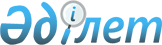 Об утверждении Правил предоставления транспондеров космических аппаратов физическим и (или) юридическим лицамПриказ и.о. Министра по инвестициям и развитию Республики Казахстан от 29 апреля 2015 года № 524. Зарегистрирован в Министерстве юстиции Республики Казахстан 11 июня 2015 года № 11300.
      В соответствии с подпунктом 19) пункта 1 статьи 9 Закона Республики Казахстан от 6 января 2012 года "О космической деятельности" ПРИКАЗЫВАЮ:
      1. Утвердить прилагаемые Правила предоставления транспондеров космических аппаратов физическим и (или) юридическим лицам.
      2. Аэрокосмическому комитету Министерства по инвестициям и развитию Республики Казахстан (Мусабаев Т.А.) обеспечить:
      1) государственную регистрацию настоящего приказа в Министерстве юстиции Республики Казахстан;
      2) в течение десяти календарных дней после государственной регистрации настоящего приказа в Министерстве юстиции Республики Казахстан, направление его копии на официальное опубликование в периодические печатные издания и информационно-правовую систему "Әділет";
      3) размещение настоящего приказа на интернет-ресурсе Министерства по инвестициям и развитию Республики Казахстан и на интранет-портале государственных органов;
      4) в течении десяти рабочих дней после государственной регистрации настоящего приказа в Министерстве юстиции Республики Казахстан представление в Юридический департамент Министерства по инвестициям и развитию Республики Казахстан сведений об исполнении мероприятий, предусмотренных подпунктами 1), 2) и 3) пункта 2 настоящего приказа.
      3. Контроль за исполнением настоящего приказа возложить на курирующего вице-министра по инвестициям и развитию Республики Казахстан.
      4. Настоящий приказ вводится в действие по истечении десяти календарных дней после дня его первого официального опубликования. Правила
предоставления транспондеров космических аппаратов
физическим и (или) юридическим лицам
Глава 1. Общие положения
      Сноска. Заголовок главы 1 в редакции приказа Министра цифрового развития, оборонной и аэрокосмической промышленности РК от 29.05.2019 № 102/НҚ (вводится в действие по истечении десяти календарных дней после дня его первого официального опубликования).
      1. Настоящие Правила предоставления транспондеров космических аппаратов физическим и (или) юридическим лицам (далее – Правила) разработаны в соответствии с подпунктом 19) пункта 1 статьи 9 Закона Республики Казахстан от 6 января 2012 года "О космической деятельности" и определяют порядок оказания услуг по предоставлению транспондеров космических аппаратов физическим и (или) юридическим лицам.
      2. Действие Правил распространяется на правоотношения, связанные с оказанием услуг по предоставлению транспондеров космических аппаратов социально-экономического назначения.
      3. В настоящих Правилах используются следующие понятия:
      1) емкость транспондера космического аппарата – частотно-энергетический ресурс транспондера космических аппаратов;
      2) космический аппарат – техническое устройство, предназначенное для вывода в космическое пространство с целью исследования и (или) использования космического пространства;
      3) транспондер космического аппарата (далее – транспондеры) – совокупность радиопередающих устройств, установленных на космическом аппарате и предназначенных для ретрансляции сигналов Земля – космос – Земля;
      4) национальный оператор космической системы связи – акционерное общество со стопроцентным участием государства в уставном капитале, определяемое Правительством Республики Казахстан, на которое возложены задачи создания, эксплуатации и развития космической системы связи;
      5) земная станция спутниковой связи – станция, расположенная на поверхности Земли и предназначенная для осуществления связи с одним или несколькими космическими аппаратами или с одной или несколькими подобными ей земными станциями с помощью одного или нескольких отражающих космических аппаратов или других объектов в космосе;
      6) доступ земной станции спутниковой связи к космическому аппарату – документ, выдаваемый национальным оператором космической системы связи, подтверждающий техническую возможность подключения земных станций спутниковой связи к транспондерам.
      Сноска. Пункт 3 с изменением, внесенным приказом Министра по инвестициям и развитию РК от 14.06.2016 № 483 (вводится в действие по истечении десяти календарных дней после дня его первого официального опубликования); от 29.05.2019 № 102/НҚ (вводится в действие по истечении десяти календарных дней после дня его первого официального опубликования).

  Глава 2. Порядок предоставления услуг транспондеров физическим и (или) юридическим лицам
      Сноска. Заголовок главы 2 в редакции приказа Министра цифрового развития, оборонной и аэрокосмической промышленности РК от 29.05.2019 № 102/НҚ (вводится в действие по истечении десяти календарных дней после дня его первого официального опубликования).
      4. Для получения услуг по предоставлению транспондеров физические и (или) юридические лица (далее – заявитель) подают национальному оператору космической системы связи (далее – национальный оператор) заявку на оказание услуг по предоставлению транспондеров космических аппаратов по форме согласно приложению 1 к настоящим Правилам.
      К заявке прилагаются:
      1) график загрузки транспондеров космических аппаратов в разрезе по месяцам согласно приложению 2 к настоящим Правилам;
      2) параметры организуемых каналов спутниковой связи согласно приложению 3 к настоящим Правилам;
      3) перечень планируемых к использованию земных станций спутниковой связи согласно приложению 4 к настоящим Правилам.
      5. Национальный оператор рассматривает представленные документы и по результатам рассмотрения письменно уведомляет заявителя о возможности оказания услуг по предоставлению транспондеров или направляет мотивированный отказ в письменном виде в течение десяти рабочих дней со дня представления документов.
      6. Национальный оператор отказывает в оказание услуг по предоставлению транспондеров в следующих случаях:
      1) представление заявителем неполного пакета документов, необходимых для оказания услуг по предоставлению транспондеров космических аппаратов;
      2) транспондеры заняты или зарезервированы;
      3) при отсутствии технической возможности оказания услуг по предоставлению транспондеров.
      7. При уведомлении о возможности оказания услуг по предоставлению транспондеров прилагается проект договора на эти услуги. Договор на оказание услуг по предоставлению транспондеров подписывается в течение тридцати календарных дней с момента направления уведомления.
      8. После подписания договора на оказание услуг по предоставлению транспондеров заявителю необходимо получить доступ земных станций спутниковой связи к космическому аппарату.
      9. Технические требования доступа земных станций спутниковой связи к космическому аппарату определяются национальным оператором и включают в себя испытания земных станций спутниковой связи.
      Форма              Заявка на оказание услуг по
предоставлению транспондеров космических аппаратов
      1. Заявитель __________________________________________________
      (наименование юридического лица) Ф.И.О.
      _____________________________________________________________________
      2. Адрес заявителя (юридический и почтовый) ___________________
      3. Реквизиты заявителя ________________________________________
                        (банковские реквизиты, идентификационный номер (ИИН,
                    БИН), номер налоговой регистрации в стране резидентства)
      4. Телефон, факс, интернет-ресурс _____________________________
      5. Контактное лицо ____________________________________________
                                     (фамилия, имя, отчество, должность)
      6. Запрашиваемый частотно энергетический ресурс _______________
      _____________________________________________________________________
      (наименование космического аппарата, объем запрашиваемого
      ресурса в МГц)
      6.1. Общий объем в МГц на весь срок эксплуатации ресурса ______
      7. Начало эксплуатации ресурса ________________________________
                                                   (число, месяц, год)
      8. Планируемый срок эксплуатации ______________________________
                                                (количество месяцев, лет)
      9. Особые требования заявителя ________________________________
      Приложение к заявке:
      1. График загрузки транспондеров космических аппаратов в разрезе по месяцам.
      2. Параметры организуемых каналов спутниковой связи.
      3. Перечень планируемых к использованию земных станций спутниковой связи.
      Руководитель ______________________
      (фамилия, имя, отчество)
      Подпись ___________________________
      Дата ______________________________
      М.П.  График загрузки транспондеров
космических аппаратов в разрезе по месяцам
      Руководитель ______________________
      (фамилия, имя, отчество)
      Подпись ___________________________
      Дата ______________________________
      М.П.  Параметры организуемых каналов спутниковой связи
      Примечание:
      * Количество одновременно работающих каналов связи через космический аппарат
      ** Идентификационные номера земных станций спутниковой связи присваиваются в следующем порядке:
      ААА-ВВВ-XXXХ, где
      ААА – принадлежность заявителю (например: ТОО "Достык" - DOS);
      ВВВ – название спутниковой сети или месторасположение земных станций спутниковой связи (например: сеть SkyStar Advantage – SSA; г.Алматы – ALM);
      XXXХ – четырехзначный код станции (порядковый номер в сети).
      Если заявитель использует типы модуляции и кодировки сигналов, не имеющиеся на данный момент в базе данных расчетного комплекса национального оператора, то заявитель самостоятельно проводить расчет занимаемой полосы и представлять результаты национальному оператору. Заявитель представляет полную информацию по параметрам земных станций спутниковой связи согласно приложению 4. В свою очередь национальный оператор проводит измерение параметров сигналов заявителя на соответствие представленной информации.
      Руководитель ______________________
      (фамилия, имя, отчество)
      Подпись ___________________________
      Дата ______________________________
      М.П.  Перечень планируемых к использованию земных станций
спутниковой связи
      Примечание: * Для однотипных земных станций спутниковой связи необходимо заполнить все строки только для одной станции каждого типа, а для остальных станций этого типа необходимо отдельным списком приложить данные обозначенные в строках "*"
      Руководитель ______________________
      (фамилия, имя, отчество)
      Подпись ___________________________
      Дата ______________________________
      М.П.
					© 2012. РГП на ПХВ «Институт законодательства и правовой информации Республики Казахстан» Министерства юстиции Республики Казахстан
				
Исполняющий обязанности
Министра по инвестициям и развитию
Республики Казахстан
А. ИсекешевУтверждены
приказом исполняющего обязанности
Министра по инвестициям и развитию
Республики Казахстан
от 29 апреля 2015 года № 524Приложение 1
к Правилам предоставления
транспондеров космических аппаратов
физическим и (или) юридическим лицамПриложение 2
к Правилам предоставления
транспондеров космических аппаратов
физическим и (или) юридическим лицам
№
п/п
Период, месяц-год
Загружаемый ресурс, МГцПриложение 3
к Правилам предоставления
транспондеров космических аппаратов
физическим и (или) юридическим лицам
Параметры
Значения параметров
Значения параметров
Значения параметров
Значения параметров
Параметры
для канала
1
для канала
2
для канала
3
для канала
№*
Обозначение передающей земной станции спутниковой связи (идентификационный номер**)
Обозначение приемной земной станции спутниковой связи (идентификационный номер**)
Информационная скорость, кбит/с
Информационная скорость служебного канала, кбит/с
Тип модуляции
Относительная скорость кода
Блочное кодирование (например: код Рида-Соломона и т.д.)
Отношение энергии одного бита к спектральной плотности мощности шума, дБ
Отношение несущая/шум, дБ
Дополнительные сведения (особые требования)Приложение 4
к Правилам предоставления
транспондеров космических аппаратов
физическим и (или) юридическим лицам
Параметры
Значения параметров
Значения параметров
Значения параметров
Значения параметров
Параметры
для земной станции спутниковой связи
№1
для земной станции спутниковой связи
№ 2
для земной станции спутниковой связи
№ 3
для земной станции спутниковой связи
№ __
Идентификационный номер земной станции спутниковой связи*
Страна местонахождения*
Название ближайшего населенного пункта*
Адрес (с указанием почтового индекса)*
Телефон, факс, e-mail администрации
Телефон, факс, e-mail сменного персонала*
Долгота, град: мин: сек*
Широта, град: мин: сек*
Высота над уровнем моря, м*
Диаметр антенны, м
Изготовитель (тип) антенны
Наличие системы автосопровождения
Номинальное значение добротности, дБ/ҮК
Усиление антенны на прием, дБи
Частота измерения усиления антенны на прием, МГц (по данным производителя)
Шумовая температура малошумящего усилителя, ҮК
Потери в антенно-волноводном тракте на прием, дБ
Диапазон частот на передачу, МГц
Усиление антенны на передачу, дБи
Частота измерения усиления антенны на передачу, МГц (по данным производителя)
Максимальная эквивалентная изотропная излучаемая мощность, дБВт
Минимальная установочная эквивалентная изотропная излучаемая мощность, дБВт
Шаг установки значения эквивалентной изотропной излучаемой мощности, дБВт
Неточность поддержания эквивалентной изотропной излучаемой мощности, дБВт
Наличие блока контроля эквивалентной изотропной излучаемой мощности
Мощность передатчика, Вт*
Потери в антенно-волноводном тракте на передачу, дБ
Тип передатчика (лампа бегущей волны, твердотельный и т.п.)
Кроссполяризационная развязка, дБ
Дополнительные сведения